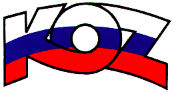 KONFEDERÁCIA ODBOROVÝCH ZVÄZOV SLOVENSKEJ REPUBLIKYMateriál na rokovanieHSR SR 15. 4. 2019bod  20S T A N O V I S K Ok návrhu zákona, ktorým sa mení a dopĺňa zákon č. 326/2005 Z. z. o lesoch v znení neskorších predpisov a o doplnení zákona č. 113/2018 Z. z. o uvádzaní dreva a výrobkov z dreva na vnútorný trh a o zmene a doplnení zákona č. 280/2017 Z. z. o poskytovaní podpory a dotácie v pôdohospodárstve a rozvoji vidieka a o zmene zákona č. 292/2014 Z. z. o príspevku poskytovanom z európskych štrukturálnych a investičných fondov a o zmene a doplnení niektorých zákonov v znení neskorších predpisovPopis návrhuPredložený Návrh zákona, ktorým sa mení a dopĺňa zákon č. 326/2005 Z. z. o lesoch v znení neskorších predpisov a o doplnení zákona č. 113/2018 Z. z. o uvádzaní dreva a výrobkov z dreva na vnútorný trh a o zmene a doplnení zákona č. 280/2017 Z. z. o poskytovaní podpory a dotácie v pôdohospodárstve a rozvoji vidieka a o zmene zákona č. 292/2014 Z. z. o príspevku poskytovanom z európskych štrukturálnych a investičných fondov a o zmene a doplnení niektorých zákonov v znení neskorších predpisov (ďalej len „návrh zákona o lesoch“)  predstavuje časť pôvodného návrhu zákona, ktorý bol do pripomienkového konania predložený v júli 2018 ako pokračovanie materiálu Ministerstva pôdohospodárstva a rozvoja vidieka SR z roku 2016 „Návrh komplexného organizačného, finančného a legislatívneho riešenia problémov, ktoré spomaľujú transformáciu vlastníckych a užívateľských vzťahov k lesným pozemkom, vrátane náhrad podľa zákona č. 229/1991 Zb. o úprave vlastníckych vzťahov k pôde a inému poľnohospodárskemu majetku v znení neskorších predpisov“. Z predchádzajúceho obdobia ostali neodstránené niektoré rozpory s Ministerstvom životného prostredia SR a časť hromadnej pripomienky. Predkladateľ preto pôvodný návrh prepracoval a rozdelil ho na dve časti. Prvá časť, vrátane zákona č. 326/2005 Z. z. o lesoch, je NR SR schválená v prvom čítaní (č. parlamentnej tlače 1324).Druhá časť hore uvedeného materiálu je obsahom predkladaného návrhu zákona o lesoch. Návrh zákona obsahuje úpravy, ktoré vyplynuli z potrieb aplikačnej praxe, požiadaviek vlastníkov, obhospodarovateľov lesov a orgánov štátnej správy. Upravuje podmienky pre administratívne a odborné riadenie programov starostlivosti o lesy v súlade s plnením ekosystémových služieb pre verejnosť. Predložený Návrh zákona spresňuje pojmy a postupy pri uplatňovaní zákona a odstraňuje nejasnosti pri jeho aplikácii. Jeho cieľom je najmä úprava vzťahov v oblasti hospodárskych spôsobov pri hospodárení v lese aj s ohľadom na klimatické zmeny, precizuje ochranu lesných pozemkov, významné je prehodnotenie podmienok v procese náhodných ťažieb, ktoré sa sprísňujú v záujme ochrany prírody. Upravuje sa aj oblasť hospodárskej úpravy lesa, najmä proces vyhotovovania programov starostlivosti o les.Návrh zákona nebude mať vplyv na rozpočet verejnej správy, bude mať pozitívny aj negatívny vplyv na podnikateľskú sféru, bude mať pozitívne sociálne vplyvy, vplyv na životné prostredie, vplyv na informatizáciu spoločnosti, vplyv na služby verejnej správy pre občana a nebude mať vplyv na manželstvo, rodičovstvo a rodinu.Dátum nadobudnutia účinnosti sa navrhuje ako delený s ohľadom na potrebu prípravy okresných úradov na aplikáciu konaní o evidencii lesných pozemkov a na potrebu zabezpečiť, aby adresáti zákona mali dostatok času na oboznámenie sa s novou právnou úpravou.Návrh sa predkladá s pretrvávajúcim rozporom s Ministerstvom životného prostredia SR, ktorý sa týka novej úpravy § 28 ods. 3 až 6 zákona o lesoch.Stanovisko KOZ SR2.1 V rámci medzirezortného pripomienkového konania k predloženému Návrhu zákona o lesoch mala KOZ SR zásadnú pripomienku k § 68c ods. 4, ktorý žiadala vypustiť. Dôvodom je skutočnosť, že všetci dlhoroční zamestnanci, ktorí nespĺňajú kvalifikačné predpoklady stanovené v súčasne platnom zákone, prídu od 1. 1. 2019 o osobitný kvalifikačný predpoklad a možno aj o zamestnanie. Podľa názoru KOZ SR má toto ustanovenie retroaktívny charakter. Na rozporovom konaní v rámci MPK predkladateľ uviedol, že podľa legislatívnych pravidiel nie je možné meniť prechodné ustanovenia. Na základe toho, KOZ SR prekvalifikovala svoju pripomienku na obyčajnú.2.2 K Návrhu zákona predloženému na rokovanie HSR SR má KOZ SR obyčajnú pripomienku uvedenú v bode 2.1.Závery a odporúčaniaKOZ SR odporúča Návrh zákona, ktorým sa mení a dopĺňa zákon č. 326/2005 Z. z. o lesoch v znení neskorších predpisov a o doplnení zákona č. 113/2018 Z. z. o uvádzaní dreva a výrobkov z dreva na vnútorný trh a o zmene a doplnení zákona č. 280/2017 Z. z. o poskytovaní podpory a dotácie v pôdohospodárstve a rozvoji vidieka a o zmene zákona č. 292/2014 Z. z. o príspevku poskytovanom z európskych štrukturálnych a investičných fondov a o zmene a doplnení niektorých zákonov v znení neskorších predpisov na ďalšie legislatívne konanie.